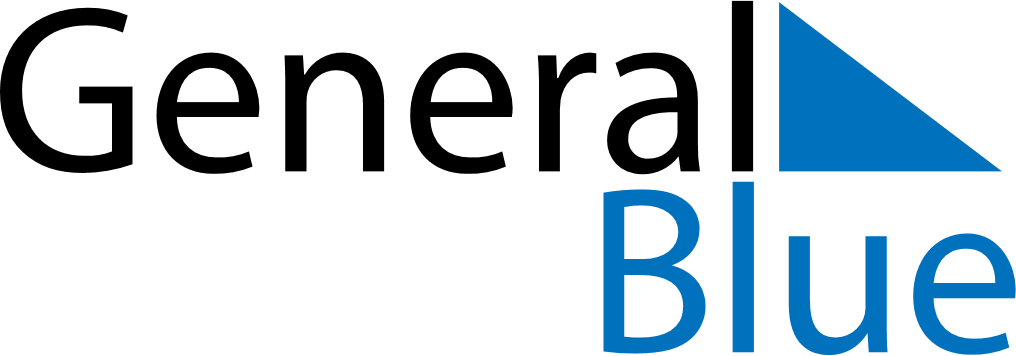 July 2018July 2018July 2018MartiniqueMartiniqueSUNMONTUEWEDTHUFRISAT1234567891011121314Bastille Day15161718192021Victor Shoelcher Day22232425262728293031